               IV. TOKAJ OPEN INTERNATIONAL TRAINING CAMP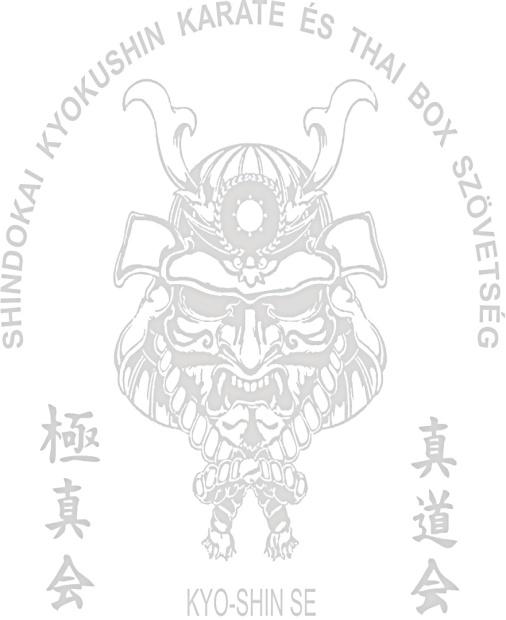 July 23. – July 272014PROGRAMThe camp's guest of honor and the main instructor: Kancho Richard Gilles 8.dan Instructors: Sensei Kishalmi Péter 4.dan (S.K.K.T.SZ President) and Sensei Laub János  4.dan(Camp organizer).Venues: II.RákóczyFerenc High School, 9Balcsy-ZsilinszkyEndrestreet inTokaj2014. july 23. (Wednesday):to17.00 		Arrival, soonest	18.00 - 20.00	Training (Kancho Richard Gilles 8.dan, Sensei Kishalmi Péter 4.dan,			Sensei Laub János 4.dan)20.00 - 04.00	Getting startedJuly 24 (Thursday):07.30 - 09.00	Breakfast10.00 - 12.00	Training (Kancho Richard Gilles 8.dan, Sensei Kishalmi Péter 4.dan	, Sensei Laub János 4.dan)13.00 -		Lunch		18.00 - 20.00	Training (Kancho Richard Gilles 8.dan, Sensei Kishalmi Péter 4.dan, Sensei Laub János 4.dan)20.30 -	Dinner21.00 - 04.00	Getting startedJuly 25 (Friday):07.30 - 09.00	Breakfast10.00 - 12.00	Training (Kancho Richard Gilles 8.dan, Sensei Kishalmi Péter 4.dan, Sensei Laub János 4.dan)12.00 -	Lunch18.00 - 20.00	Training (Kancho Richard Gilles 8.dan, Sensei Kishalmi Péter 4.dan, Sensei Laub János 4.dan)20.30 -	Dinner21.00 - 04.00	Getting startedJuly 26(Saturday):07.30 - 09.00	Breakfast10.00 - 12.00	Training (Kancho Richard Gilles 8.dan, Sensei Kishalmi Péter 4.dan, Sensei Laub János 4.dan)12.00 -		Lunch		18.00 - 20.00	Training (Kancho Richard Gilles 8.dan, Sensei Kishalmi Péter 4.dan, Sensei Laub János 4.dan)20.30 -		Dinner				21.00 - 04.00	Getting startedJuly 27 (Sunday): 07.30 – 9.00  	Breakfast 9.00 - 	DepartureExpenditures:Camp fee, three meals a day, accommodation: 250 EuroFurther informationSensei Laub JánosPhone number: +36706192197 orEmail: kyo.shin.se@gmail.comPlease send application tothe above-mentioned e-mail address.                      Follows: - name                                     -date of birth                                     -club   -belt- T-Shirt size (XL, L, M, S, XS)                  We wish you all good preparation and training OSU!		Sensei Laub János 4.dan